Anfonwch i sylw:Please send to: Carwyn ap MyrddinSwyddfa Menter Môn, 146 Stryd Fawr, Porthmadog, Gwynedd. LL49 9NU
carwyn@mentermon.com01766 515 946Dyddiad Cau / Closing Date: 07:01:2019Rydym ni Arloesi Gwynedd Wledig yn casglu eich gwybodaeth er mwyn asesu eich cais ar gyfer prosiect Strydoedd Unigryw.Rydym yn prosesu’r wybodaeth yma yn unol â’ch caniatâd chi.Byddwn yn defnyddio eich gwybodaeth ar gyfer penderfyniadau awtomataidd neu broffilio er mwyn asesu eich cais a chaiff hyn effaith arnoch gan y byddwn yn trafod manylion y cais yn fewnol a gydag Aelodau’r LAG.Byddwn yn rhannu’r wybodaeth efo aelodau’r LAG er mwyn asesu eich cais. Gall fod a’r gael i Swyddogion Llywodraeth Cymru hefyd os byddant yn asesu prosiectau LEADER.Ni fyddwn yn trosglwyddo eich gwybodaeth i wlad arall.Byddwn yn cadw eich gwybodaeth mewn cronfa ddata hyd nes 2030 yn unol â gofynion ein cronfa gyllido. I gael gwybod mwy am eich hawliau gweler rhybudd preifatrwydd llawn Arloesi Gwynedd Wledig ar y wefan https://www.arloesigwyneddwledig.cymru/wp-content/uploads/2018/10/Rhybudd-Preifatrwydd-Arloesi-Gwynedd-Wledig.pdf Arloesi Gwynedd Wledig will use your information to assess your application for the Unique Streets Project.We are processing this information based on your consent.We will use your information for automatic decision making or profiling in order to assess your application and this will affect you as we’ll be discussing the application internally and with the LAG Members.We will share the information with the following organisations – LAG Members. Information can be available for Welsh Government Officers as well if they need to assess LEADER projects.We will not transfer your personal information to another country. The information you supply will be kept on a database until 2030 in accordance with the requirements of our funders.For further information about your rights visit the Arloesi Gwynedd Wledig’s website for the full privacy notice https://www.arloesigwyneddwledig.cymru/wp-content/uploads/2018/10/Arloesi-Gwynedd-Wledig-Privacy-Notice.pdf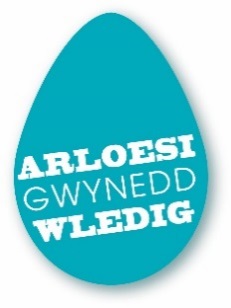 FfURFLEN GAIS                                            sTRYDOEDD UNIGRYWAPPLICATION FORM                                      UNIQUE STREETSFfURFLEN GAIS                                            sTRYDOEDD UNIGRYWAPPLICATION FORM                                      UNIQUE STREETSMANYLION / DetailsMANYLION / DetailsGRWP CYMUNEDOL/ COMMUNITY GROUP LLEOLIAD (Tref – Stryd/Ardal) / LOCATION (Town – Street/Area)ENW & CYFEIRIAD PRIF GYSWLLT / NAME & ADDRESS OF MAIN CONTACTRHIF FFON /PHONE NUMBERE-bost / E-mailPartneriaid / Pwy sydd yn rhan o’r grŵpPartners / Who’s part of the groupRhowch ddisgrifiad byr o’r Grŵp Cymunedol /Give a brief description of your Community GroupTystiolaeth o gefnogaeth cymunedolEvidence of community supportSyniad(au)Idea(s)Sut fyddwch chi’n hyrwyddo’r Stryd / Prosiect?How will you promote the Street / Project?Sut fyddwch chi’n casglu data ar gyfer y prosiect?  (nifer sydd wedi ymweld â’r stryd / digwyddiad)How will you collect data for the project?(number of people visiting the street / event)Unrhyw sylwadau arall i gefnogi eich cais?Any other comment to support your application?